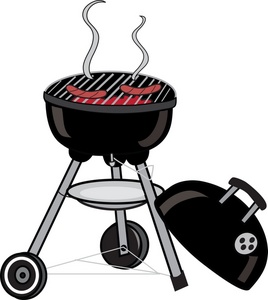 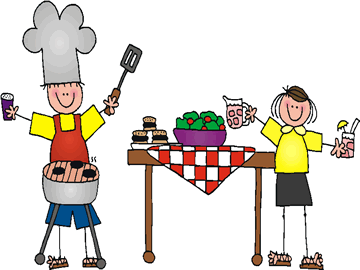 Temple Sinai members are invited to a Barbecue!WHEN: 	September 2, 2018WHERE:	At the home of Judy Kline and Gary Dohey		23 Executive Drive, Newport News  23606TIME:		4 PMWHO:		Temple Sinai members and their guestsCOST:		$15 minimum per adult; $7 for children under age 12		All proceeds will be used to support the SisterhoodDRESS: 	CasualMENU:	Hot Dogs, Hamburgers, Vegetarian Options, Salads, Fruit Salad and an Ice Cream BarDRINKS:	Wine, Beer, Water, Lemonade, TeaRSVP:  	Judy by August 24, 2018Email at jakline@cox.net or phone at (757) 596-2567We will have a chance to socialize and enjoy the  end of the summer together!